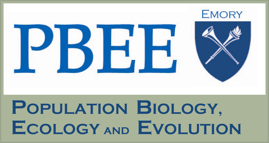 Program in Population Biology, Ecology, and Evolution (PBEE)Rotation Plan FormStudent: ______________Rotation Advisor: ______________Rotation:   ☐ First Rotation    ☐ Second Rotation    ☐ Third Rotation      ☐ Fourth+ RotationStart and End Date of Rotation: September 26 – November 18, 2022Please provide a brief overview of your planned research, as discussed with your rotation advisor.  The body of the research plan should be up to 400 words, split between the two sections (up to 200 words each): 1) Background/Question/Methods, in which the objective of the study is clearly identified and the methods are described; and, 2)  Anticipated Results/Hypotheses, in which expected results or hypotheses are explicitly stated and their implications for population biology, ecology and evolution are briefly discussed. Reports must be clear, and poorly written reports will not be accepted.Student Signature: _________________________________	Date: ____________Rotation Advisor Signature: __________________________	Date: _____________Director of Graduate Studies: _________________________           Date: ______________Return the signed form to the PBEE Program Administrator via email. 